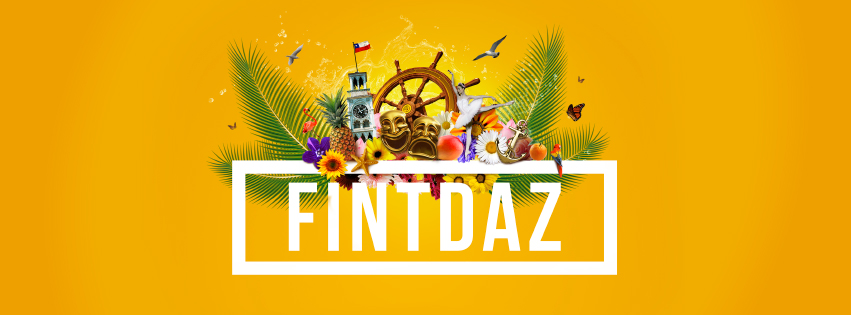 PROGRAMA GENERAL FINTDAZ 20159 DE FEBRERO10 DE FEBRERO11 DE FEBRERO12 DE FEBRERO13 DE FEBREO14 DE FEBRERO15 DE FEBREROAuspician: 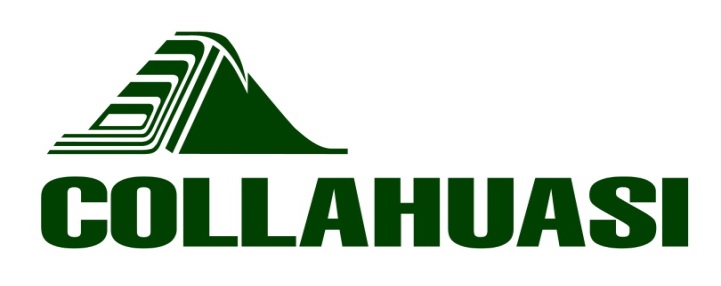 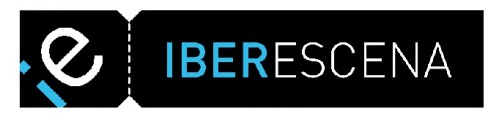 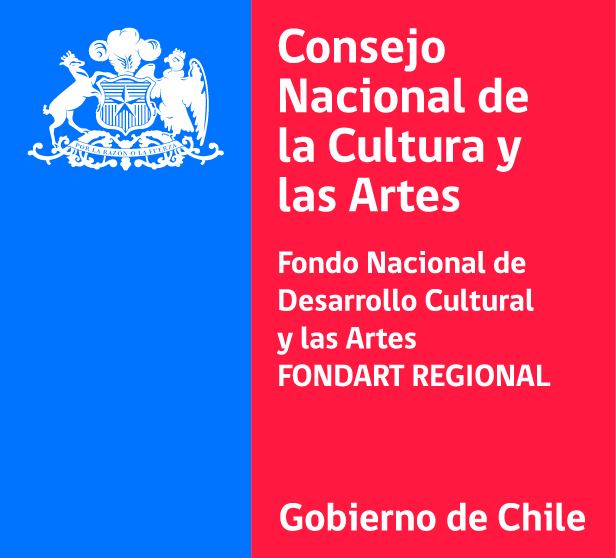 Patrocina: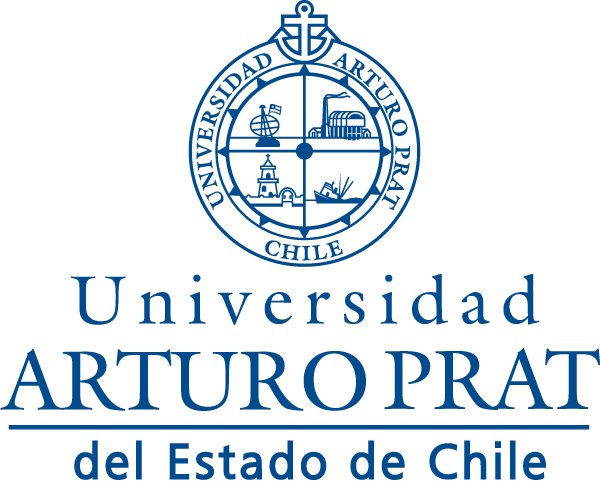 HORALUGARTIPO DE OBRA20:15 Hrs.Gimnasio Techado - UNAPEspectáculo de SalaObra: O diario de GenetAutor: Djalma ThurlerGénero: Teatro - DramaDuración: 70 Minutos.Ciudad: Salvador – Bahía País: BrasilE-mail: atelievoador10@gmail.comAtelie Voador Companhia de Teatrohttps://www.facebook.com/atelievoadorteatro?fref=ts21:45 Hrs.Gimnasio Techado - UNAPEspectáculo  de SalaObra: Noche a Oscuras, ¡Ahora!Autor: José Manuel Martín Portales y Agustín IglesiasGénero: Teatro - DramaDuración: 57 Minutos.Ciudad: Los Santos de Maimona - ExtremaduraPaís: EspañaE-mail: guirigai@guirigai.comCia. Teatro GuirigaiWeb: www.guirigai.comHORALUGARTIPO DE OBRA20:15 Hrs.Galpón Techado – UNAPEspectáculo de SalaObra: LulúAutor: Ana Harcha CortésGénero: Drama Duración: 60 Minutos.                                                                                                             Ciudad: San SalvadorPaís: El SalvadorE-mail: latetateatro@gmail.comCía. La Teta Teatro21:30 Hrs.Gimnasio Techado - UNAPEspectáculo  de Calle y SalaObra: Alonso y AguirreDuración: 60 MinutosGénero: ComediaCiudad: Buenos AiresPaís: ArgentinaE-mail: lafosforera@gmail.comCia. Nacional de FósforosWeb: www.lafosforerateatral.com.arHORALUGARTIPO DE OBRA20:15 Hrs.Gimnasio Techado - UNAPEspectáculo de SalaObra: YasuniAutor: Byron ParedesGénero: Danza ContemporáneaDuración: 40 Minutos.   Ciudad: QuitoPaís: EcuadorE-mail: cuervosdanteat.quito@gmail.comCía. Cuervos Danza Teatro Contemporáneo.21:15 Hrs.Gimnasio Techado - UNAPEspectáculo de SalaObra: FedericoAutor: Paula Zuñiga YañezGénero: DramaDuración: 85 MinutosCiudad: SantiagoPaís: ChileE-mail: dvbaeza@gmail.comCía. Teatro Testimoniohttp://obrafederico.wix.com/obrafedericoHORALUGARTIPO DE OBRA20:15Gimnasio Techado UNAPEspectáculo de SalaObra: Cantos AntiguosAutor: Recopilación VariadaGénero: Conjunto de Proyección AndinaCiudad: IquiquePaís: ChileAgrupación Folclórica Guapuru.20:30 Hrs.Gimnasio Techado - UNAPEspectáculo de SalaObra: Tripulación a BordoAutor: Patricia RodríguezGénero: Danza Contemporánea InfantilDuración: 20 MinutosCiudad: MéxicoPaís: MéxicoE-mail: fosforoescenamovil@hotmail.comCía. Fosforo Escena Móvilhttps://www.facebook.com/FosforoEscenaMovil?fref=ts20:50 Hrs.Gimnasio Techado - UNAPEspectáculo de Sala y CalleObra: Los Siete Contra TebasAutor: Álvaro Arcos (Basada en la historia de Esquilo)Género: Drama – ComediaDuración: 50 MinutosCiudad: CaliPaís: Colombia.E-mail: caliteatro@hotmail.comCía. Cali Teatrowww.caliteatro.comHORALUGARTIPO DE OBRA20:15 Hrs.Gimnasio Techado - UNAPEspectáculo de SalaObra: Perra CelestialAutor: Juan RadriganGénero: Drama - ComediaTiempo: 60 Minutos.Ciudad: IquiquePaís: ChileE-mail: guzman.brantes@gmail.comCompañía La Pacha Teatro21:50 Hrs.Gimnasio Techado - UNAPEspectáculo de SalaObra: Cantar Contigo a Través de la Lluvia.Autor: Mariana Carbajal / Herce/ Solares/ Sanchez.Género: Teatro – Realismo MágicoDuración: 75 MinutosCiudad: Distrito FederalPaís: MéxicoE-mail: mupett85@hotmail.comCía. Peregrino TeatroHORALUGARTIPO DE OBRA20:15 Hrs.Gimnasio Techado UNAPEspectáculo de SalaObra: Sintonía AMAutor: Creación ColectivaGénero: Teatro – Comedia GestualDuración: 60 Minutos.   Ciudad: IquiquePaís: ChileE-mail: teatronomas@gmail.comCía. Teatro No Más21:15 Hrs.Gimnasio Techado UNAPEspectáculo  de SalaObra: El Rey de la AraucaníaAutor: José Antonio Fuentes CancinoGénero: Teatro de Marionetas y Música en Vivo / Infantil- Familiar.Duración: 60 MinutosCiudad: TalcaPaís: ChileE-mail: teatropello@gmail.comCia. Teatropellowww.facebook.com/teatropello.talcachile?fref=tsHORALUGARTIPO DE OBRA20:15 Hrs.Gimnasio Techado UNAPEspectáculo  de SalaObra: Mi Amigo El NegroAutor: José Antonio Fuentes CancinoGénero: Teatro de Marionetas y Música en Vivo.Duración: 50 Minutos.Ciudad: TalcaPaís: ChileE-mail: teatropello@gmail.comCía. TeatroPello21:30 Hrs.Gimnasio Techado - UNAPEspectáculo de SalaObra: InfantesAutor: Gabriela Arroyo y Ezzio DebernardiGénero:  Teatro – Comedia NegraTiempo: 60 Minutos.Ciudad: SantiagoPaís: ChileE-mail: lachimbateatro@gmail.comPágina Web: www.chimbateatro.clCompañía La Chimba Teatro22:50Gimnasio Techado - UNAPClausura - Cierre